The Great Depression Crossword (Chapter 22)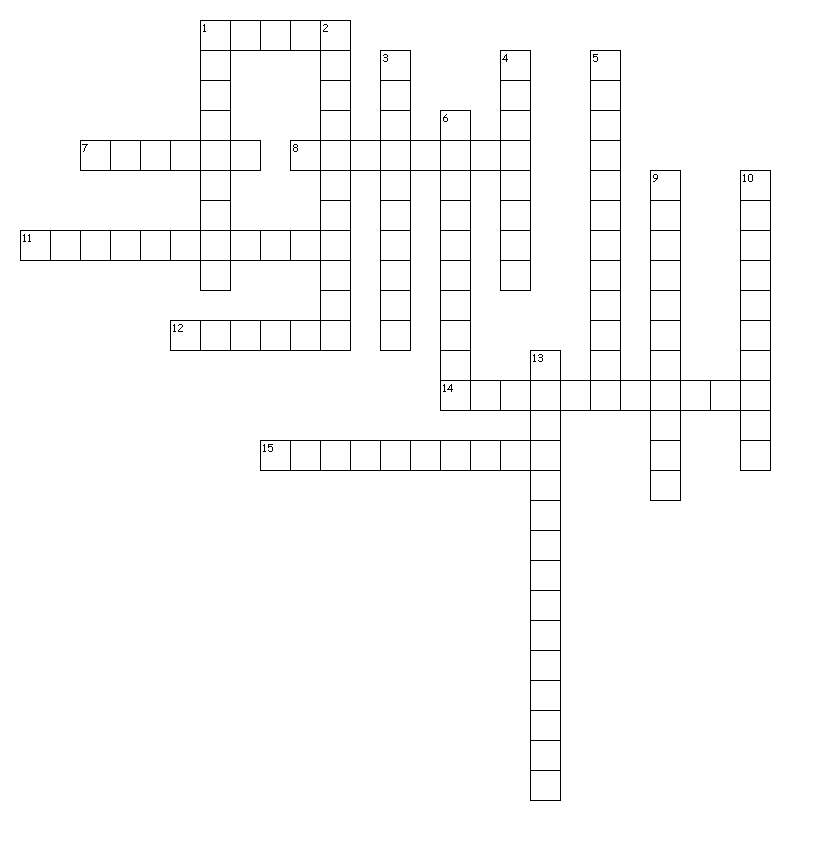 Across1. Wanderers7. Money that went directly to impoverished families8. Situation in the midwest where fields and pastures became large areas of dust11. System for buying and selling stocks12. Making a small downpayment instead of the whole thing14. Communities formed on public land15. Long period of rising stocksDown1. Massive project started by Hoover in the desert that created thousands of jobs2. Done by buyers hoping to make a fortune overnight3. Producer of the first animated film, Snow White and the Seven Dwarfs4. People who evicted non-paying tenants from their homes5. October 29th, the day the stock prices took the deepest dive6. Programs such as The Guiding Light was one of these types of shows9. Government financed projects10. Take possession of13. Plan in which you'd make a small down payment, followed by monthly payments after that